Des petits bricolages ont déjà commencé. Joyeuses Pâques les copains !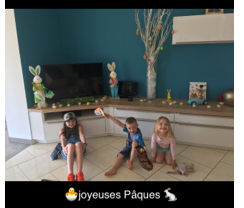 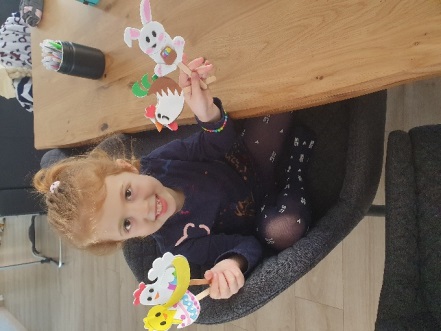 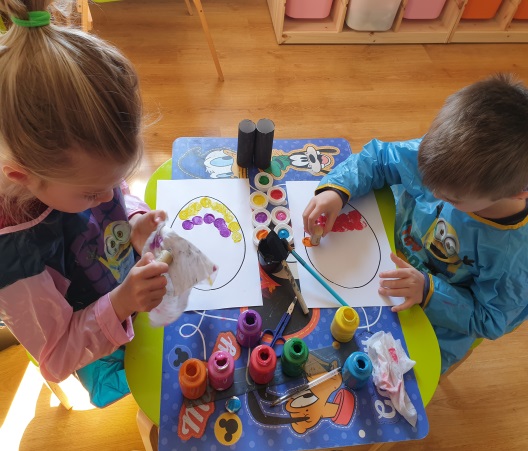           Apolline                  Emma             Lou et Téo                 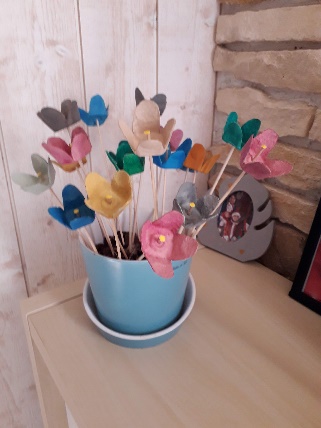 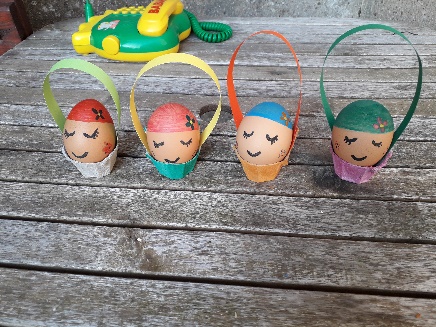 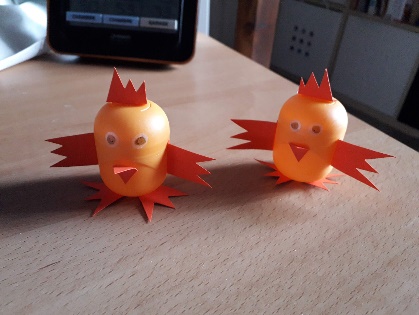 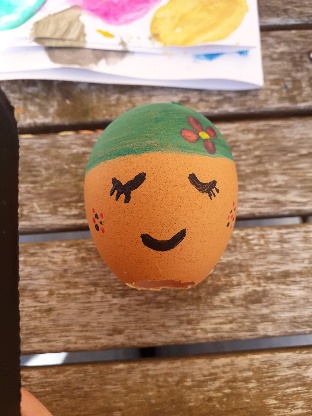                                   Cléa 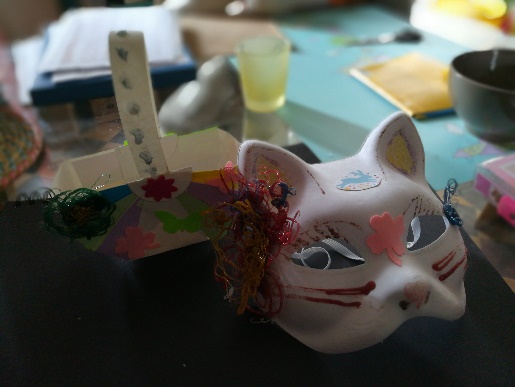 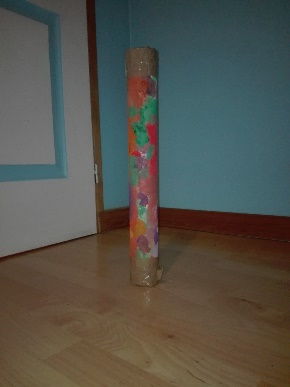 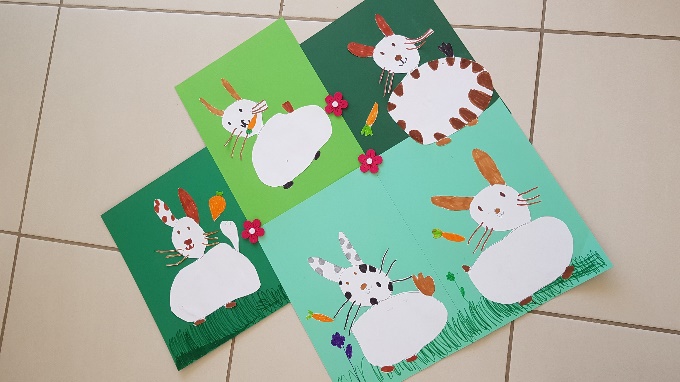       Valentine             Milo                 Léonore 